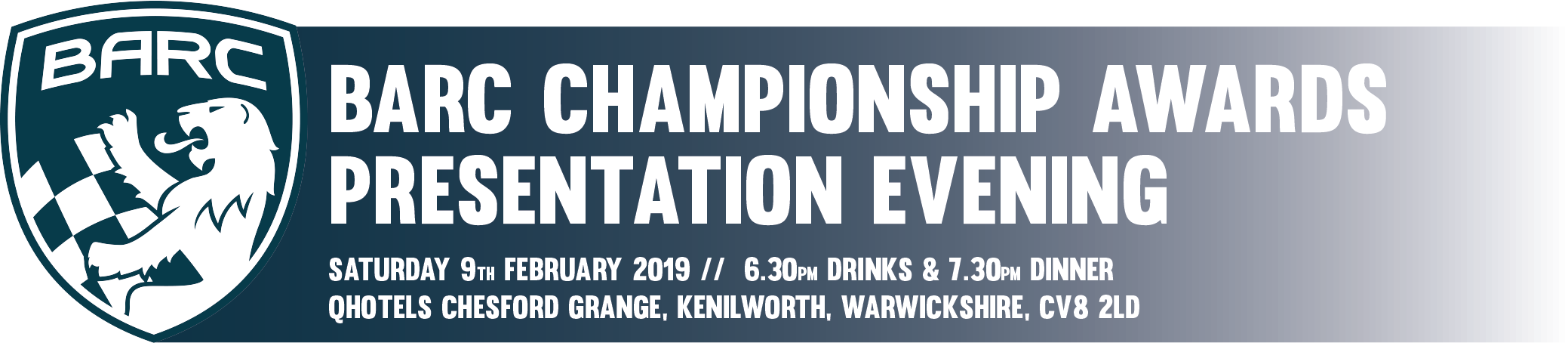 Mr   /   Mrs   /   Miss   /   Ms   /   DrMr   /   Mrs   /   Miss   /   Ms   /   DrMr   /   Mrs   /   Miss   /   Ms   /   DrMr   /   Mrs   /   Miss   /   Ms   /   DrFirst Name:Last Name:Last Name:Date:Address:Address:BARC Membership NumberExpiry Date: BARC Membership NumberExpiry Date: Email Address:Email Address:Phone no:Phone no:Member No.TitleFirst NameSurnameDietary RequirementPrice£_______£_______£_______£_______TOTALTOTALTOTALTOTALTOTAL£_______